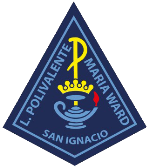 LICEO POLIVALENTE MARIA WARD“Llamados a algo distinto”INFORME DE GESTIÓN EDUCATIVACUENTA PÚBLICA AÑO 2018En el cumplimiento a lo dispuesto en la legislación vigente, corresponde informar a la Comunidad del Liceo Polivalente María Ward las acciones más relevantes en cuanto a la Gestión Educativa del año escolar.El presente informe consta de seis partes: Información General del establecimiento, uso de Recursos Financieros, resultados de Aprendizaje, Planes de Estudio, Situación de Infraestructura del Establecimiento y Compromisos a Futuro..ANTECEDENTES GENERALES DEL ESTABLECIMIENTO:Nombre				: Liceo Polivalente María WardRBD-DV				: 3907-1Nivel Educativo			: Pre-básica, Básica, Media HC y Media TPDependencia Administrativa		: Particular SubvencionadaSostenedor				: Fundación Educacional Madre Armella HutzlerRepresentante Legal			: Hna. Dina Villarroel SalvatierraDirección 				: Los Carrera 467Región					: ÑubleProvincia				: DiguillinComuna 				: San IgnacioMatrícula año 2018Matricula Inicial : 712	                              Matricula Final:	719	Dotación Personal y Técnica del establecimiento.RECURSOS FINANCIEROSSe detallan a continuación   los Egresos Realizados:RESULTADOS DE APRENDIZAJESIMCEFueron informados a la Comunidad Educativa en Consejo Escolar, reuniones de Padres, Consejos de Curso y remitidos a cada uno de los apoderados a través de plataforma de Gestión Papinotas. Además se realizaron los análisis respectivos en Consejo de Profesores en el que se reflexionó sobre las prácticas docentes, directivas y se revisó el Plan de Mejoramiento Continuo. PSUA partir del año 2017 los resultados obtenidos por la PSU son de Carácter Privado y cada estudiante decide si permite que terceros (como el establecimiento) vea sus resultados. Por tal razón, no podemos presentar información relativa a la calidad de los resultados.Alumnos titulados año 2018El 53 % de los alumnos titulados manifiesta que continuó estudios superiores.El 79 % de los alumnos se desempeñó en un trabajo asociado a su título adquirido en el colegio.Los aspectos que los estudiantes titulados destacan de su formación en el Liceo María Ward son: perseverancia, Liderazgo, compañerismo, responsabilidad, espíritu de superación, valores nucleares de la Congregación, información de la Legislación laboral, asesorías en estudios superiores y continuidad de estudios en diferentes casas de estudios asociadas al Liceo.Otros indicadores de CalidadLos Indicadores de Desarrollo Personal y Social (IDPS) son un conjunto de índices que entregan información relacionada en el Desarrollo Personal y Social de los estudiantes, en forma complementaria a los resultados SIMCE. (Los puntajes varían de o a 100).INDICADOR DE DESARROLLO PERSONAL Y SOCIAL ENSEÑANZA MEDIAINDICADOR DE DESARROLLO PERSONAL Y SOCIAL ENSEÑANZA BASICACLASIFICACION CATEGORIA DE DESEMPEÑOEDUCACION BASICA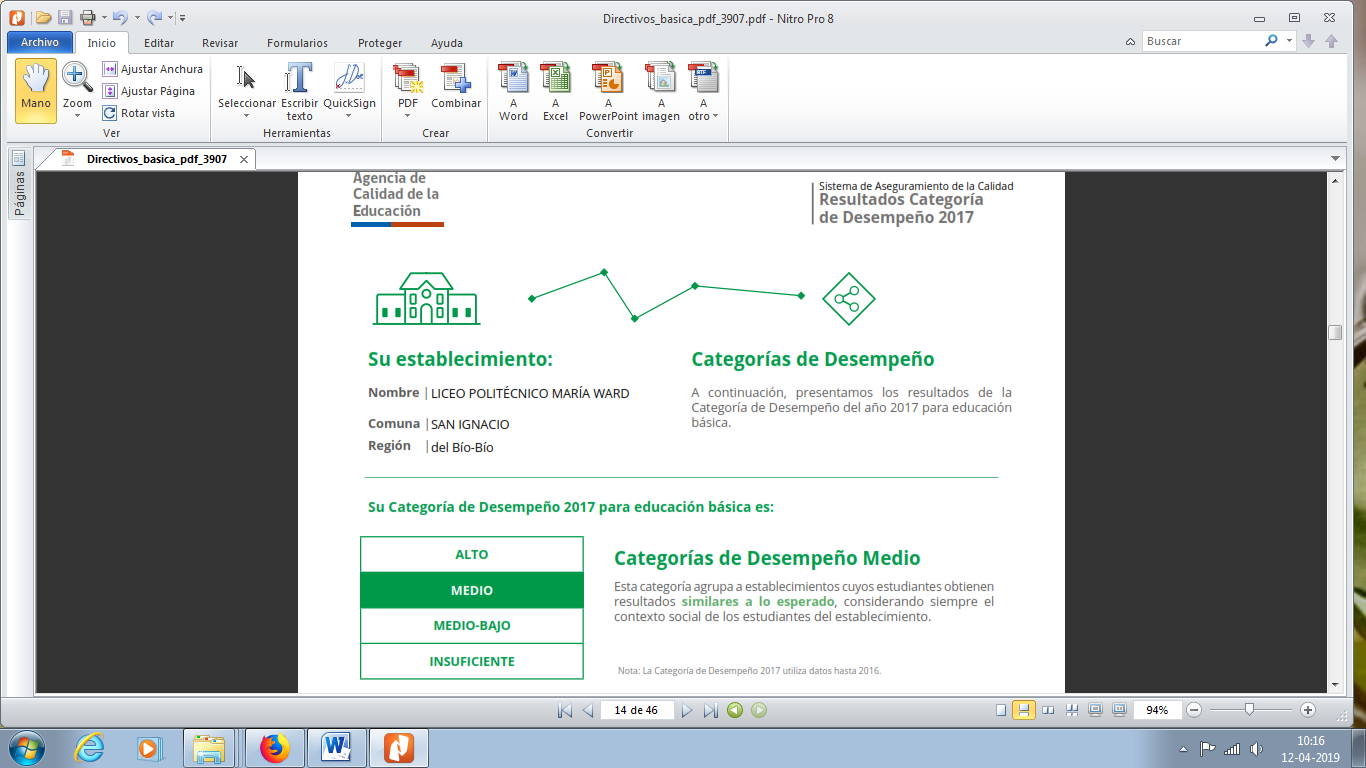 EDUCACION MEDIA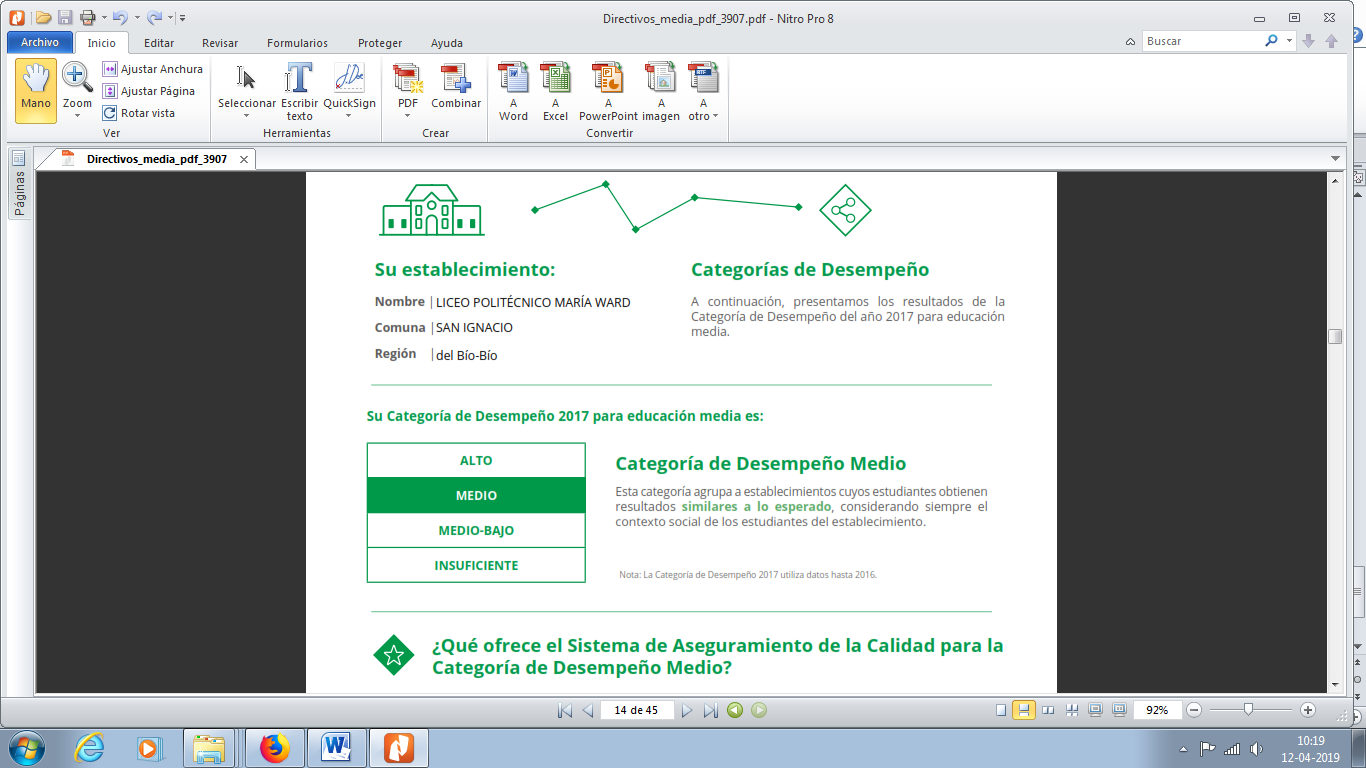 SITUACION DE INFRAESTRUCTURARenovación mobiliario sala de Pre básica/ Kinder.Regularización y certificación de Red Eléctrica de Enseñanza Media.Habilitación comedor didáctico área Técnico Profesional.Certificación Sello VerdeInstalación de Sistema de Televigilancia.Cambio de ventanas sector Educación BásicaTrabajos de mantención y pintura de todo el establecimiento.Mantención y reparación de equipos multimedia notebook y PC de escritorio.Mejoramiento sector acceso principal.Jacqueline Gajardo FuentesDirectoraLiceo Polivalente María WardSan Ignacio, abril 2019DirectivosDirectivosHna. Dina Villarreal SalvatierraRepresentante LegalJacqueline Gajardo FuentesDirectoraHna. Ángela Vásquez MendozaCoord. PastoralJorge Vásquez JaraCoordinador PedagógicoMª Victoria Suarez ParraCoordinadora Ens. mediaGabriela Proboste Medina Coordinadora Ens. BásicaPriscilla Saldias HinojosaCoord. Area TPMª Paz Sepúlveda  PsicólogaInés Rivera EscobarOrientadoraLuis Estrada RiquelmeEncargado Convivencia EscolarRECURSOS HUMANOSRECURSOS HUMANOSDocentes Educación Básica34Docentes Educación Media14Asistentes de la Educación28Auxiliares de Servicio7Profesionales de Apoyo 6Grupo de Gestión 10INFORME GENERAL 2018INFORME GENERAL 2018Ingreso Subvención General913.371.940Sueldos y remuneraciones633.427.063           Aguinaldos y bonos33.368.640Indemnizaciones9.826.199Aportes Previsionales28.676.984INFORME DE SEP 2018INFORME DE SEP 2018Ingresos Subvención Escolar Preferencial (SEP)326.840.199Ingresos Subvención Escolar Preferencial (SEP)326.840.199Gastos en Personal159.144.777Gastos de Asesoría Técnica y Capacitación3.060.000Gastos recursos de Aprendizaje21.652.717Contrataciones de servicio externos7.944.420INFORME DE MANTENIMIENTO 2018INFORME DE MANTENIMIENTO 2018Ingresos Subvención Mantenimiento10.872.003INFORME DE PRO RETENCION 2018 (alumnos beneficiados)INFORME DE PRO RETENCION 2018 (alumnos beneficiados)Ingresos Subvención Pro retención16.021.876CURSOMATEMATICALENGUAJECS. NATURALESHIA., GEOGRAFÍA Y CS. SOCIALES4º A267280--------4º B258276--------8º A255249258----8º B277258272----IIº A250244----238IIº B258260----256Egresados que rinden PSU  Año 2018Egresados que rinden PSU  Año 2018Matricula total 4º medios47Nº de estudiantes que rinden PSU45% de estudiantes que rinden PSU en relación a matrícula total99%Puntaje Promedio Año 2018Puntaje Promedio Año 2018Puntaje Promedio PSU481Lenguaje y Comunicación496Matemática482Nº de titulados50 alumnosAños de egreso2015/ 2016 /2017EspecialidadGastronomía                                                     21%Elaboración Industrial de alimentos               32 %Servicios de Alimentación Colectiva               47 %Distribución por Niveles de AprendizajeDistribución por Niveles de AprendizajeDistribución por Niveles de AprendizajeDistribución por Niveles de AprendizajeAutoestima académica y motivación escolar76Asistencia Escolar76Clima de convivencia escolar82Retención escolar97Participación y formación ciudadana84Equidad de género en aprendizajes100Hábitos de vida saludable79Puntaje Simce49Progreso Simce100Distribución por Niveles de AprendizajeDistribución por Niveles de AprendizajeDistribución por Niveles de AprendizajeDistribución por Niveles de AprendizajeAutoestima académica y motivación escolar78Asistencia Escolar78Clima de convivencia escolar79Retención escolar98Participación y formación ciudadana83Equidad de género en aprendizajes100Hábitos de vida saludable75Puntaje Simce51Progreso Simce75